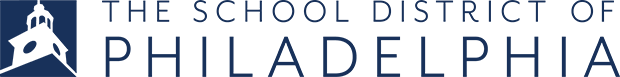 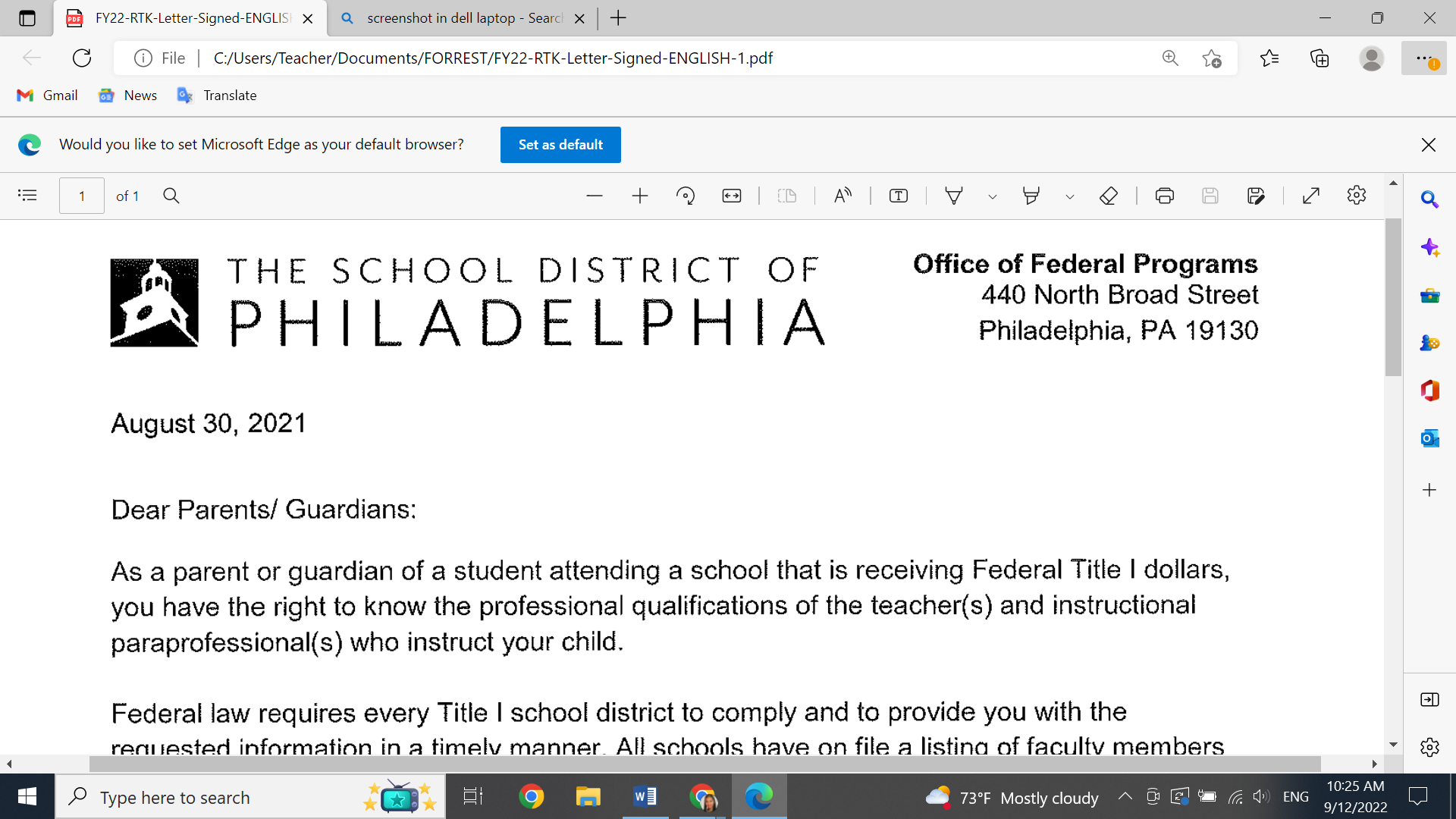 30 de agosto de 2021Queridos pais/guardiões:Como pais e guardiões de um estudante frequentando uma escola que receba dinheiro do Governo Federal, você tem o direito de saber as qualificações profissionais dos professores e outros instrutores do(a) seu(sua) filho(a).Uma Lei Federal garante que todas as escolas do Distrito forneçam uma lista dos profissionais que lidam com seus filhos e suas qualificações, além das seguintes informações, caso você as requeira:Se o professor atende aos requerimentos do Estado e possui as certificações necessárias para ensinar a matéria e série que ele leciona;Se o professor recebeu treinamento para emergências;Quais formações acadêmicas o professor possui, incluído detalhes sobre certificações e qual os assuntos foram focos em sua formação. Você também pode requisitar informação se o(a) seu(sua) filho(a) recebe ajuda de um assistente de professor e suas qualificações.O Estatuto Todo Estudante Bem-Sucedido (ESSA – sigla no inglês), que foi assinado em dezembro de 2015, inclui outras informações que podem ser requeridas a qualquer momento pelo pais ou guardiões:Informações sobre as políticas de avaliação e os procedimentos para optar em não participar delas;Informações sobre os testes aplicados, incluindo:assunto do testeobjetivo do testefonte/motivo do testequantidade de tempo que o estudante levará para completar o testedata e formato dos resultados dos testesTodas essas informações podem ser requisitadas ao diretor da escola.Nossos profissionais estão comprometidos a ajudar os estudantes a desenvolver as habilidades necessárias para suceder na escola e além. Este comprometimento inclui ter certeza de que os professores e assistentes são capacitados de acordo com os requerimentos do Estado da Pennsylvania. Estamos animados para o próximo ano escolar, e juntos vamos fazer a diferença na vida do(a) seu(sua) filho(a).  Sinceramente, 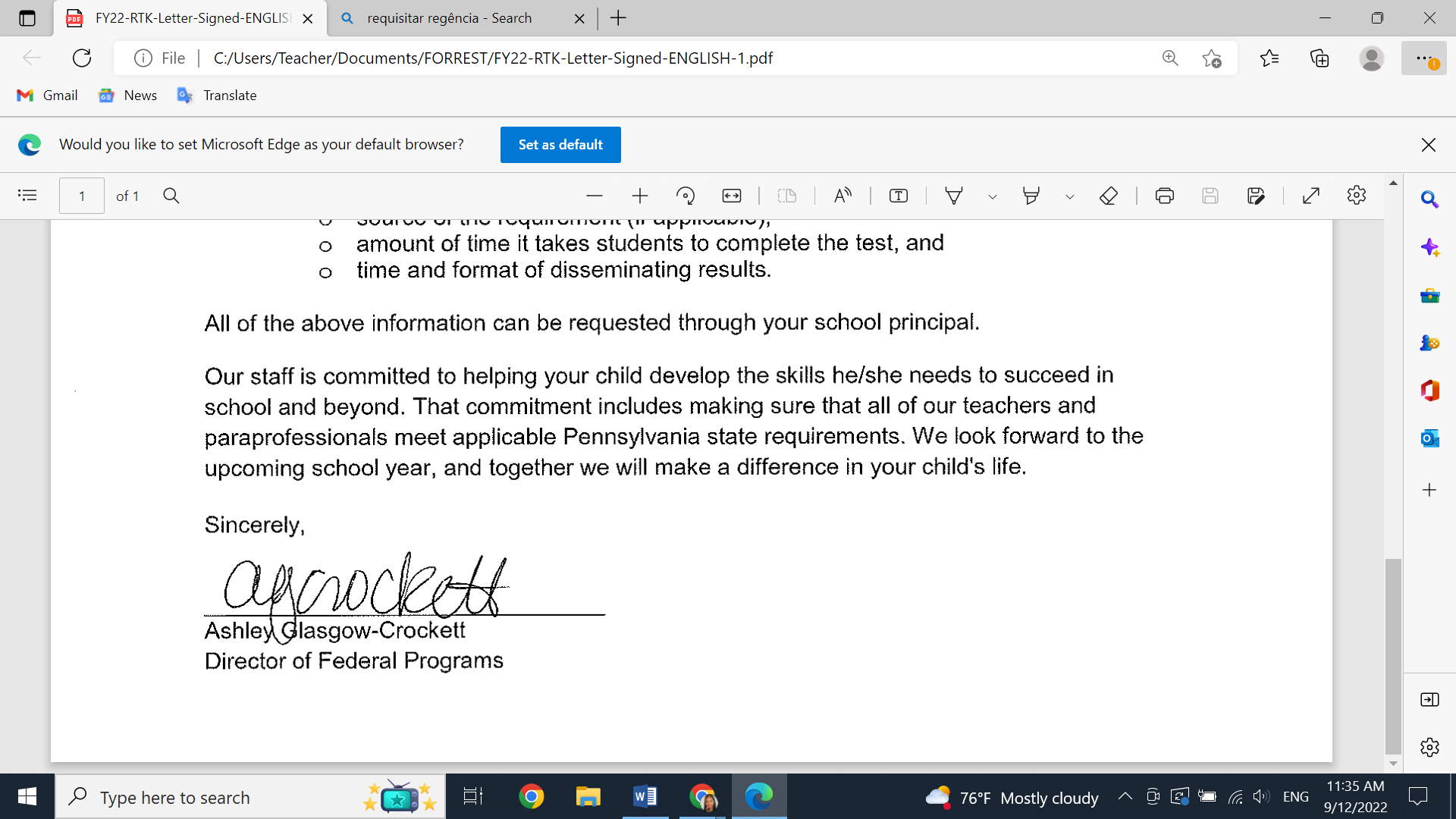 